 		  ПРЕСС-РЕЛИЗ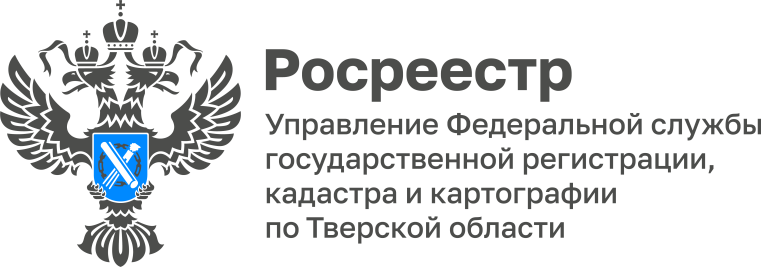 Количество обращений граждан в тверской Росреестр сократилось на 14%Всего в 1 полугодии 2022 года в Управление Росреестра по Тверской области от граждан поступило на рассмотрение 1870 обращений, что на 14% меньше по сравнению с аналогичным периодом прошлого года (2177).Из общего количества рассмотренных обращений наибольшее их число (76%) связано с вопросами осуществления государственного кадастрового учёта и (или) государственной регистрацией прав, а также с вопросами осуществления государственного земельного надзора (9%). Тематика оставшихся обращений касалась вопросов оценки объектов недвижимости, землеустройства, деятельности саморегулируемых организаций, арбитражных управляющих, государственного геодезического надзора, кадровых вопросов, а также вопросов организации работы при предоставлении государственных услуг и иных вопросов, относящихся к компетенции Росреестра.
Заместитель руководителя Управления Росреестра по Тверской области Фёдор Гришин: «Снижение общего числа обращений граждан свидетельствует о повышении информированности жителей региона о деятельности ведомства и росте удовлетворенности качеством услуг и сервисов. Наши специалисты проводят большую работу по разъяснению норм законодательства, подготовке ответов на вопросы и информационных материалов. Мы проводим горячие телефонные линии, участвуем в консультационных мероприятиях. Наша цель – сделать процесс получения услуг Росреестра более прозрачным и понятным, а нашу работу - более эффективной». По всем возникающим вопросам граждане могут обратиться к специалистам Росреестра с помощью интернет-сервиса «Обращения граждан». Подробная информация размещена в разделе «Обратная связь» на сайте ведомства. Также круглосуточно работает ведомственный центр телефонного обслуживания Росреестра - 8-800-100-34-34.При отсутствии доступа к интернету направление обращений граждан в Управление Росреестра по Тверской области осуществляется: 1) в письменном виде по почте по адресу: 170100, г. Тверь, Свободный пер., д.2;2) при личной передаче письменного обращения в Управление; 3) в ходе личного приёма должностными лицами Управления. Кроме того, актуальная информация об изменениях законодательства, осуществлении учетно-регистрационных процедур, сроках, способах регистрации и иных вопросах на постоянной основе размещается в региональной вкладке Управления на официальном сайте Росреестра (https://rosreestr.gov.ru/press/archive/reg/), официальной странице Управления в социальных сетях «ВКонтакте» (https://vk.com/rosreestr69) и Телеграм-канале (https://t.me/rosreestr69), а также на официальной странице филиала Кадастровой палаты по Тверской области «ВКонтакте» (https://vk.com/fkp69 ). О РосреестреФедеральная служба государственной регистрации, кадастра и картографии (Росреестр) является федеральным органом исполнительной власти, осуществляющим функции по государственной регистрации прав на недвижимое имущество и сделок с ним, по оказанию государственных услуг в сфере ведения государственного кадастра недвижимости, проведению государственного кадастрового учета недвижимого имущества, землеустройства, государственного мониторинга земель, навигационного обеспечения транспортного комплекса, а также функции по государственной кадастровой оценке, федеральному государственному контролю (надзору) в области геодезии и картографии, федеральному государственному земельному контролю (надзору), федеральному государственному контролю (надзору) за деятельностью саморегулируемых организаций арбитражных управляющих, федеральному государственному надзору за деятельностью саморегулируемых организаций оценщиков, федеральному государственному надзору за деятельностью саморегулируемых организаций кадастровых инженеров, национального объединения саморегулируемых организаций кадастровых инженеров,  федеральному государственному надзору за деятельностью саморегулируемых организаций операторов электронных площадок. Подведомственными учреждениями Росреестра являются ФГБУ «ФКП Росреестра» и ФГБУ «Центр геодезии, картографии и ИПД». Контакты для СМИМакарова Елена Сергеевна,помощник руководителя Управления Росреестра по Тверской области+7 909 268 33 77, (4822) 78 77 91 (доб. 1010)69_press_rosreestr@mail.ruhttps://rosreestr.gov.ru/site/https://vk.com/rosreestr69https://t.me/rosreestr69170100, Тверь, Свободный пер., д. 2